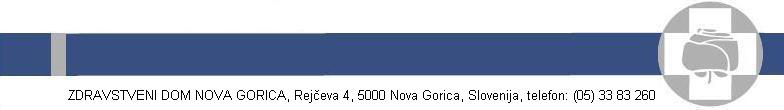 PRILOGA 5/1PonudnikI Z J A V L J A M Oda smo pri pripravi ponudbe skrbno pregledali projektno dokumentacijo št. 102-ME/2017, April 2017, ki jo je izdelala Limita – Mugerli d.o.o. in to upoštevali pri pripravi ponudbe.PRILOGA 5/2LASTNA IZJAVA PONUDNIKAPONUDNIK: Predmet javnega naročila: UREDITEV DOSTOPA ZD MIREN pod materialno in kazensko odgovornostjoi z j a v l j a m o ,da je ponudnik registriran za opravljanje dejavnosti, ki je predmet tega razpisa in za to vsa potrebna dovoljenja (kot dokazilo predloži izpisek iz AJPES).da ponudnik - gospodarski subjekt ali oseba, ki je članica upravnega, vodstvenega ali nadzornega organa tega gospodarskega subjekta ali ki ima pooblastila za njegovo zastopanje ali odločanje ali nadzor v njem ni bila izrečena pravnomočna sodba, ki ima elemente kaznivih dejanj iz prvega odstavka 75. Člena ZJN-3.da ponudniki na dan oddaje ponudbe izpolnjuje obvezne dajatve in druge denarne nedavčne obveznosti v skladu z zakonom, ki ureja finančno upravo, ki jih pobira davčni organ v skladu s predpisi države, v kateri ima sedež, ali predpisi države naročnika, oziroma vrednost neplačanih zapadlih obveznosti na dan oddaje ponudbe ali prijave ne zanaša 50 EUR ali več. Ponudnik imai na dan oddaje ponudbe predložene vse obračune davčnih odtegljajev za dogodke iz delovnega razmerja za obdobje zadnjih petih let do dne oddaje ponudbe (2. Odstavek 75. Člena ZJN-3).da ponudnik, na dan, ko poteče rok za oddajo ponudb ni uvrščen v evidenco gospodarskih subjektov z negativnimi referencami iz a. točke četrtega odstavka 75. Člena ZJN-3.da ponudniku v zadnjih treh letih pred potekom roka za oddajo ponudb s pravnomočno odločbo pristojnega organa RS ali druge države članice ali tretje države dvakrat ni bila izrečena globa zaradi prekrška v zvezi s plačilom za delo ( b. točka 4. Ostavka 75. Člena ZJN-3)Navedeni podatki so resnični. Na zahtevo naročnika smo pripravljeni predložiti ustrezna dokazila, ki niso obvezna priloga.Kraj:Datum:Podpis odgovorne osebeŽigPRILOGA 5/3LASTNA IZJAVA PONUDNIKAPONUDNIK: Predmet javnega naročila: UREDITEV DOSTOPA ZD MIRENIZJAVLJAMOda, bomo pri sklepanju pogodb v postopkih javnega naročanja z naročnikom ZD Nova Gorica, ravnali v skladu z določili zakona, ki ureja integriteto in preprečevanje korupcije.Zaradi zagotovitve transparentnosti posla in preprečitve korupcijskih tveganj v skladu z 6. odstavkom 14. člena zakona, ki ureja integriteto in preprečevanje korupcije, s to izjavo posredujemo podatke o udeležbi fizični in pravnih oseb v lastništvu ponudnika, vključno z udeležbo tihih družbenikov, ter o gospodarskih subjektih, za katere se glede na določbe zakona, ku ureja gospodarske družbe, šteje, da so povezane družbe s ponudnikom.Podatki o udeležbi fizičnih in pravnih oseb v lastništvu ponudnika:PRAVNA OSEBA:FIZIČNA OSEBA:NAVEDBA TIHEGA DRUŽBENIKA:______________________________________________________________________________NAVEDBA POVEZANE DRUŽBE:_________________________________________________________________________Žig in podpisIzjava o upoštevanju dokumentacijeFirma oz. ime ponudnika:Naslov:Kraj in datum:ŽigPodpis odgovorne osebe ponudnikafirma družbeposlovni naslov, matična številka, davčna številkadelež lastništvaime in priimeknaslov prebivališčadelež lastništva